U.S. INTERNATIONAL CHRISTIAN ACADEMY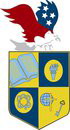 Serving students since 2001Owned and Operated by Teacherswith 25 years of experience in Teaching and Administrationwww.usicahs.org admin@USICAHS.ORG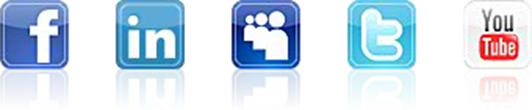 School Handbook, Faculty Handbook and Student HandbookREQUEST FORMStudent Name: ________________________________________________________Student Address: ______________________________________________________email: ______________________________________________________________PARENT NAME:_______________________________________________________email:_______________________________________________________________Phone: __________________ Cellular: _________________School Handbook___Faculty Handbook___Student Handbook___Signature: _________________________________________   Date: _____________